Lección 8: Más de una maneraEncontremos más de una manera de resolver un problema.Calentamiento: Conversación numérica: ExpresionesEncuentra el valor de cada expresión.8.1: Jugo de cítricosHan exprimió 9 frutas para hacer jugo.Algunas de las frutas eran satsumas.El resto de las frutas eran toronjas.¿Cuántas frutas eran satsumas?¿Entonces cuántas frutas eran toronjas?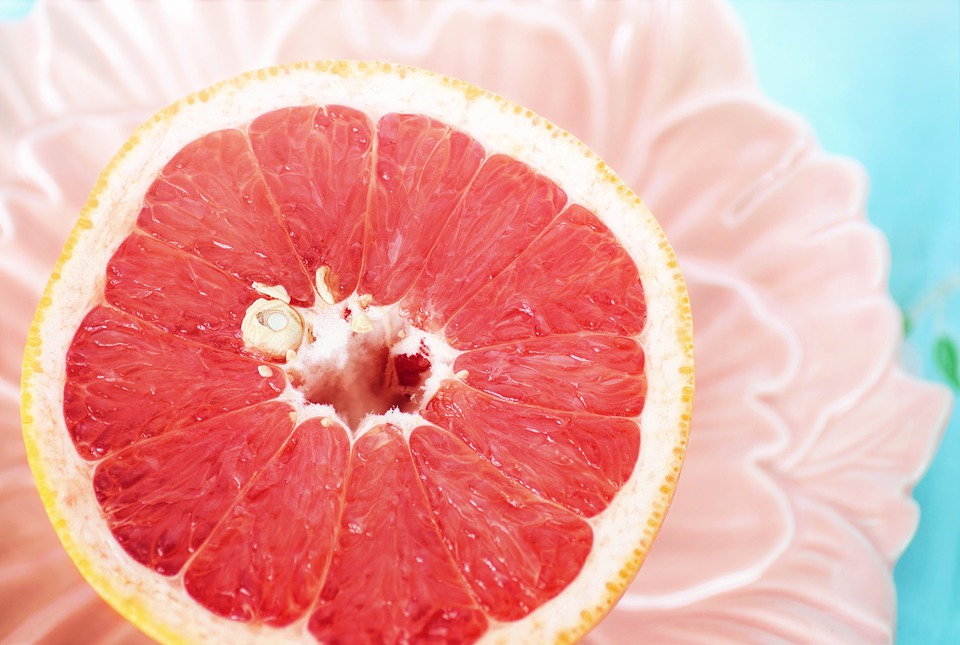 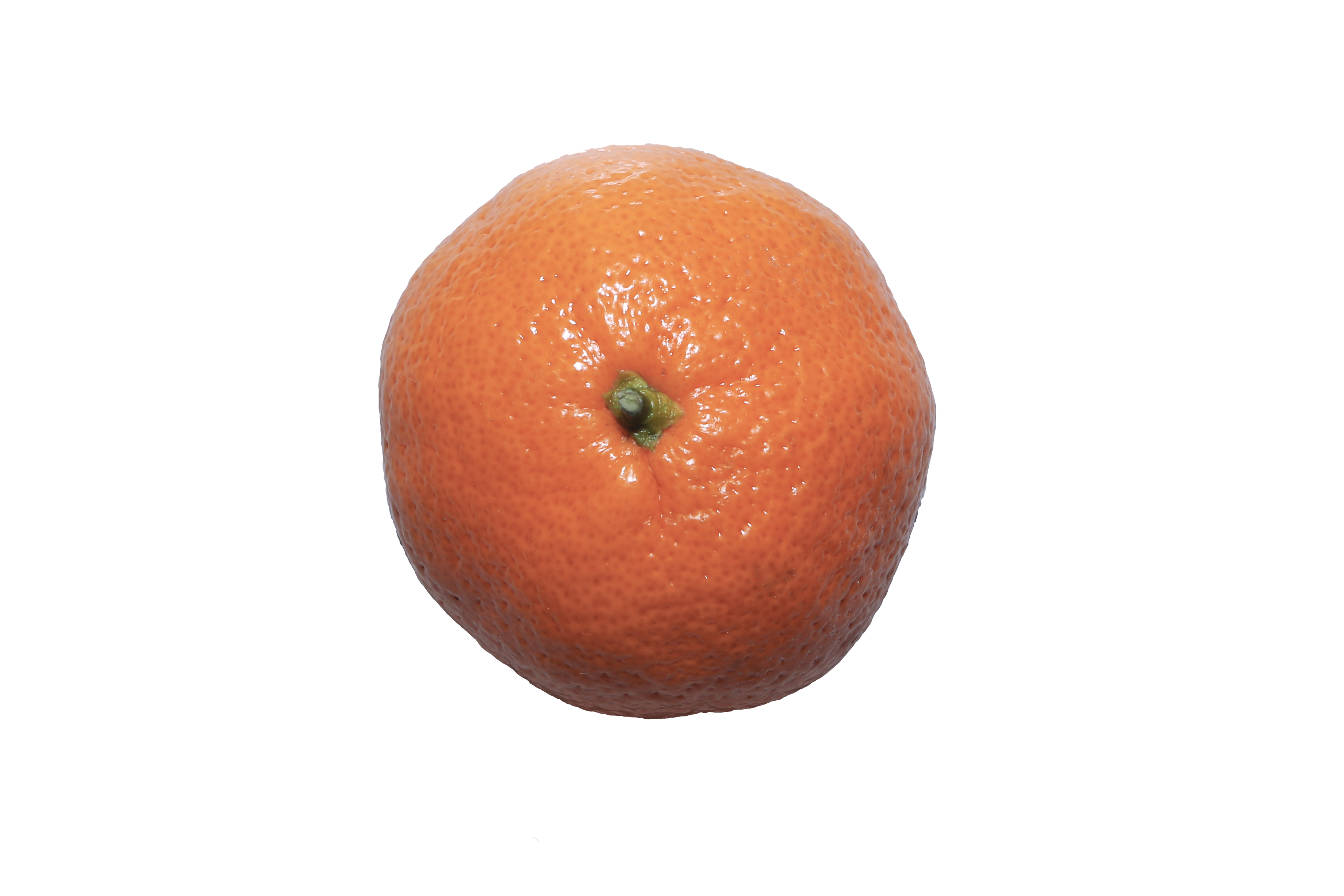 Clare: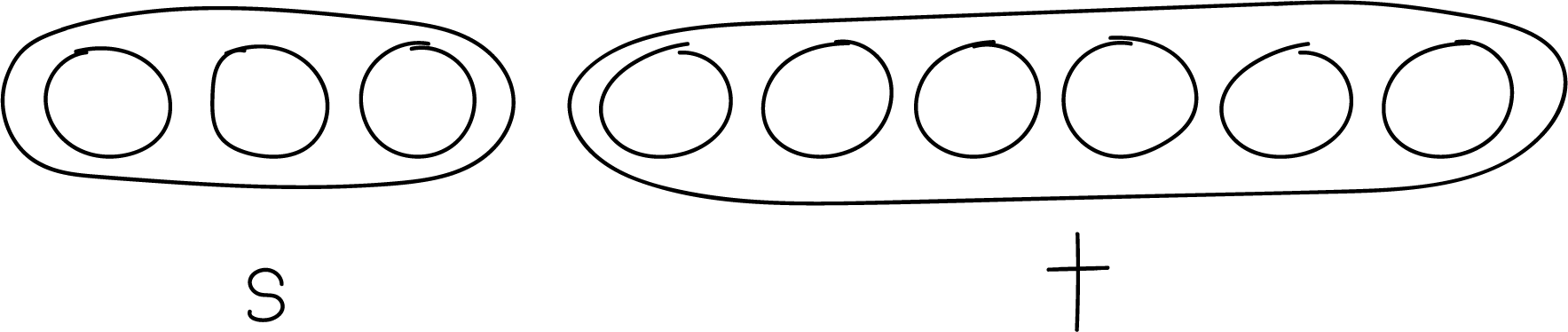 Diego: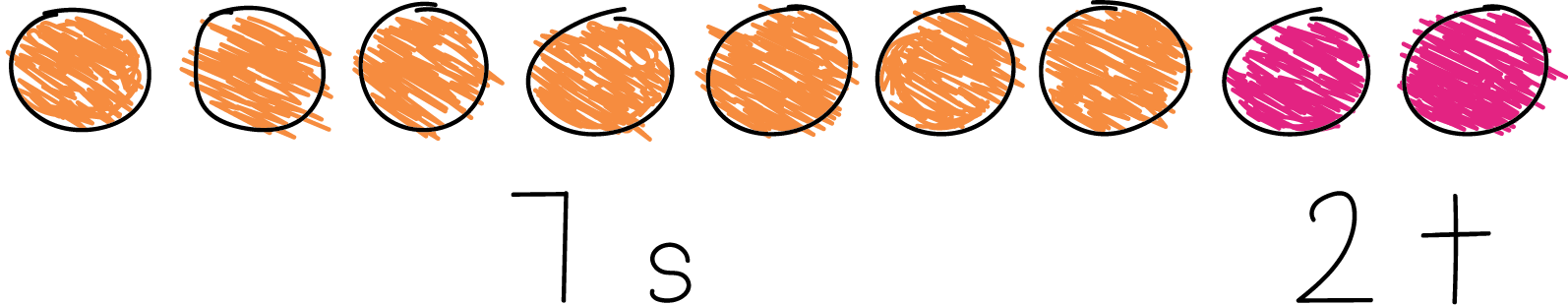 Han exprimió 9 frutas para hacer jugo.Algunas de las frutas eran satsumas.El resto de las frutas eran toronjas.¿Cuántas frutas eran satsumas?¿Entonces cuántas frutas eran toronjas?Muestra cómo pensaste. Usa objetos, dibujos, números o palabras.Expresión: ____________________________________8.2: Dátiles para rellenarAndre y su hermano mayor tenían 8 dátiles.Rellenaron algunos de los dátiles con queso.Rellenaron el resto de los dátiles con almendras.¿Cuántos dátiles rellenaron con queso?¿Entonces cuántos dátiles rellenaron con almendras?Expresión: _______________________________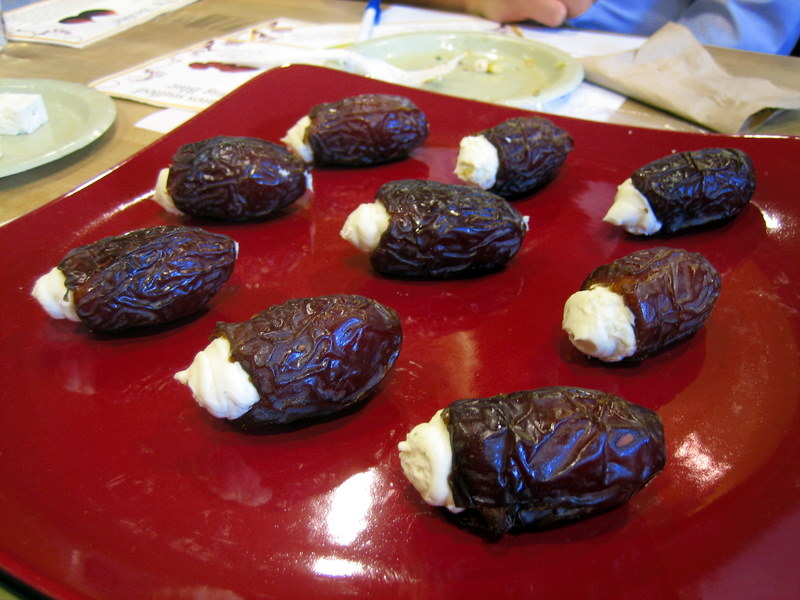 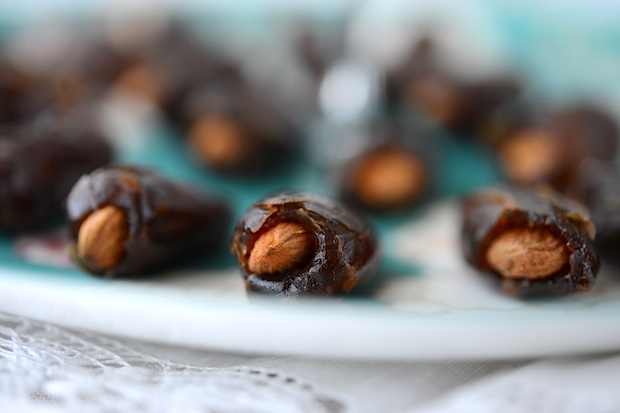 8.3: Centros: Momento de escogerEscoge un centro.¿Qué hay a mis espaldas?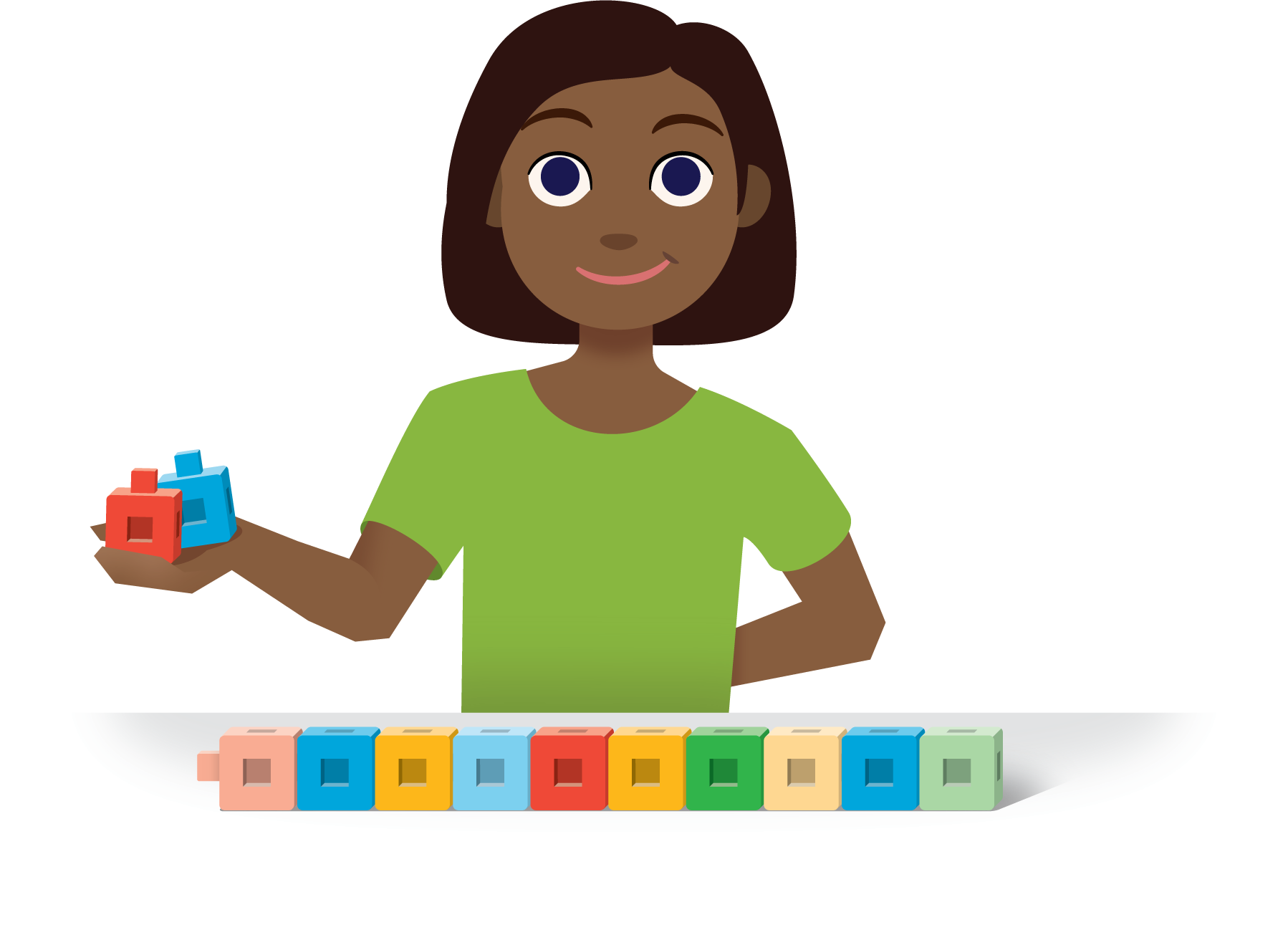 Tableros de 5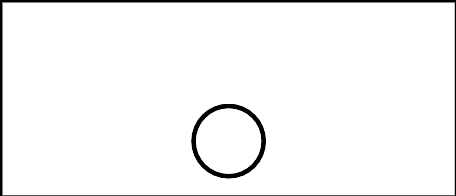 Formar o separar números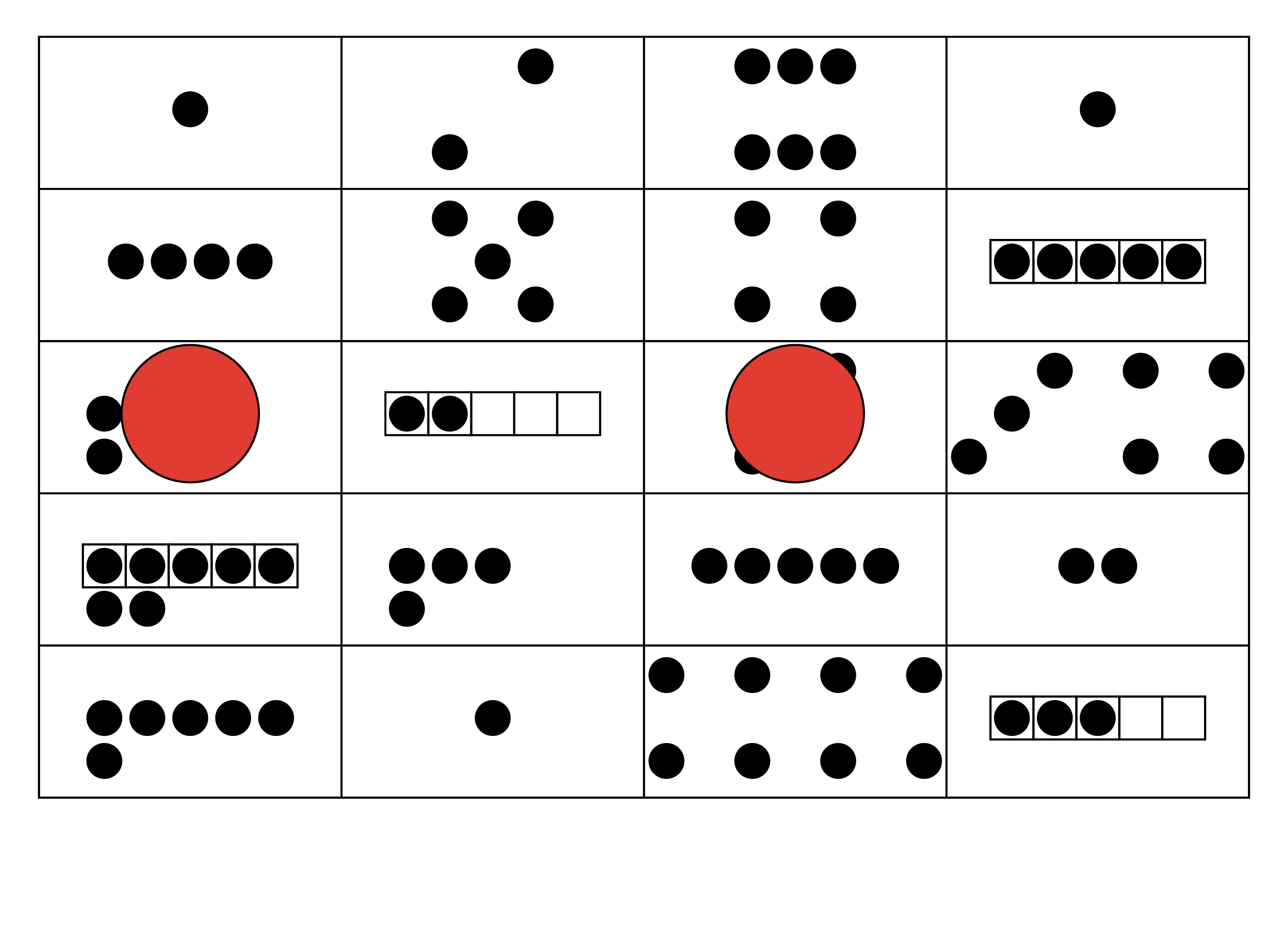 Historias matemáticas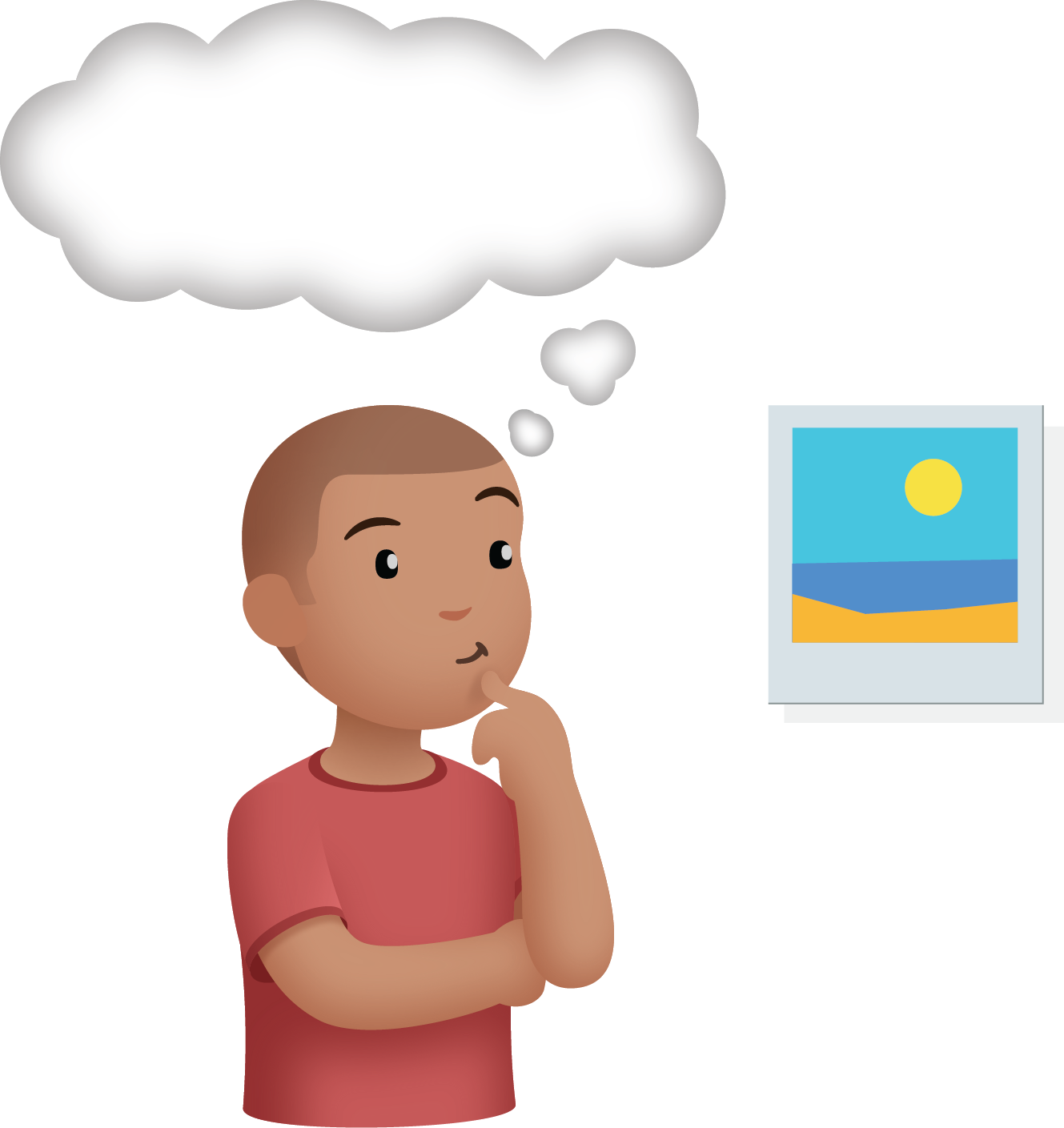 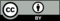 © CC BY 2021 Illustrative Mathematics®